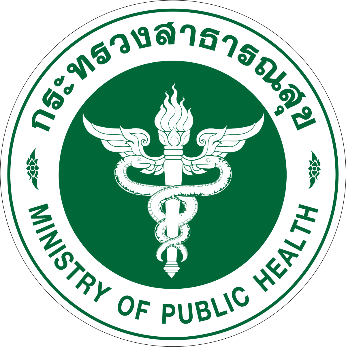 รายงานการประเมินความเสี่ยงโรคและภัยสุขภาพสำนักงานปลัดกระทรวงสาธารณสุข กระทรวงสาธารณสุขประจำปีงบประมาณ พ.ศ. 2567สำนักงานสาธารณสุขจังหวัดราชบุรีบทนำภาวะฉุกเฉินทางสาธารณสุข (Public Health Emergency) ถือว่าเป็น สาธารณภัย ที่ก่อให้เกิดอันตรายต่อชีวิต สร้างความเสียหายแก่ทรัพย์สินของประชาชน และเกิดผลกระทบกับสิ่งแวดล้อม “ภาวะฉุกเฉินทางสาธารณสุข” จึงหมายถึง เหตุการณ์การเกิดโรคและภัยคุกคามสุขภาพภาวะฉุกเฉินทางสาธารณสุขมักเกิดขึ้นอย่างไม่คาดคิด มีความรุนแรงแผ่กระจายและส่งผลกระทบเป็นวงกว้าง ก่อความเสียหายสูงทั้งต่อสุขภาพ ชีวิตและทรัพย์สิน ซึ่งในปัจจุบันได้รับอิทธิพลจากภาวการณ์เปลี่ยนแปลงของโลกทั้งภาวะโลกร้อน เรือนกระจก อากาศเปลี่ยนแปลง สภาพทางเศรษฐกิจ สังคม และสิ่งแวดล้อมที่เปลี่ยนแปลงไป ทำให้เกิดภัยต่างๆขึ้นทั้งภัยจากธรรมชาติ และจากน้ำมือมนุษย์ ส่งผลทำให้เกิดการเจ็บป่วยและเสียชีวิต ในแต่ละครั้งเป็นจำนวนมาก ได้แก่ อุทกภัย วาตภัย อุบัติเหตุหมู่ โรคระบาด สารเคมีรั่วไหล เป็นต้น ซึ่งส่งผลกระทบทั้งทางตรงและทางอ้อมต่อสุขภาพของผู้ประสบภัยการตอบโต้ภาวะฉุกเฉินทางสาธารณสุข ได้อย่างเหมาะสม รวดเร็ว ทันต่อเหตุการณ์จะช่วยบรรเทาผลกระทบให้ลดน้อยลงได้จากการประเมินสถานการณ์โลกด้านการลดความเสี่ยงจากสาธารณภัย (Global Assessment Report on Disaster Risk Reduction: GAR) พบว่า การเปลี่ยนแปลงสภาพภูมิอากาศทั่วโลกเป็นความเสี่ยงที่ส่งผลให้สาธารณภัยที่มีความรุนแรง ซับซ้อน และส่งผลกระทบในวงกว้าง จึงมีการเสนอกรอบการดำเนินงานเซนไดเพื่อการลดความเสี่ยงจากภัยพิบัติ พ.ศ. 2558 - 2573 ในการกำหนดแนวทางและนโยบายในการจัดการความเสี่ยงจากสาธารณภัยว่าด้วยนวัตกรรมเชิงแนวคิดที่มีความยืดหยุ่นและรวดเร็ว การวิเคราะห์ข้อมูลอย่างเป็นระบบ รวมทั้งความเชื่อมโยงทั้งในระดับนโยบายและระดับปฏิบัติ โดยการมีส่วนร่วมจากทุกภาคส่วน เพื่อนำมาวางแนวทางการปฏิบัติร่วมกัน ในการจัดการปัญหา การถ่ายทอดนวัตกรรม และการสร้างกลไกในการรับมือกับสาธารณภัยแต่ละประเภท รวมถึงการพัฒนาความร่วมมือระหว่างประเทศในการดำเนินการพัฒนาระบบเฝ้าระวังและประเมินความเสี่ยงจากภัยพิบัติ สถานการณ์ของประเทศไทย พบว่า มีแนวโน้มที่คาดว่าจะส่งผลต่อการจัดการความเสี่ยงจากสาธารณภัยของประเทศ ซึ่งเป็นบริบทการเปลี่ยนแปลงที่นำไปสู่ภัยคุกคามรูปแบบอื่น ๆ เนื่องจากปัจจุบันภัยคุกคามมีขอบเขตกว้างขวาง มีความเชื่อมโยง ซับซ้อน และส่งผลกระทบต่อประชาชนโดยตรงมากขึ้น มีความรุนแรงและฉับพลันในหลายมิติ ประชาชนต้องเผชิญกับปัญหาสาธารณภัยหลายครั้งซึ่งในรอบทศวรรษที่ผ่านมาสาธารณภัยที่เกิดขึ้นส่งผลกระทบต่อคุณภาพชีวิตของประชาชนที่ขาดทักษะในการรับมือกับภัยพิบัติ ส่งผลต่อระบบเศรษฐกิจสังคม และความมั่นคงของประเทศ การเสริมสร้างขีดความสามารถของระบบงานเฝ้าระวัง ตรวจจับ และประเมินสถานการณ์ในระยะยาวได้อย่างแม่นยำ เป็นเรื่องที่มีความสำคัญในการดำเนินงานเฝ้าระวังสาธารณภัยด้านการแพทย์และสาธารณสุข ให้สามารถดำเนินการสนับสนุนและบริหารจัดการภาวะฉุกเฉินทางด้านการแพทย์และสาธารณสุขของประเทศ ได้อย่างมีประสิทธิภาพสถานการณ์โรคและภัยสุขภาพจังหวัดราชบุรี ปี 2566 พบว่า มีแนวโน้มที่คาดว่าจะส่งผลต่อประชาชนในจังหวัด โดยพบโรคที่มีความเสี่ยง ดังนี้ โรคไข้เลือดออกพบผู้ป่วย จำนวน 3,024  ราย อัตราป่วย 347.93 ต่อแสนประชากร เสียชีวิต 4 ราย   โรคไข้หวัดใหญ่ พบผู้ป่วยจำนวน 5,398 ราย อัตราป่วย 621.07 ต่อแสนประชากร เสียชีวิต 1 ราย   โรคมาลาเรีย พบผู้ป่วยจำนวน 685 ราย  โดยทั้ง 3 โรค พบว่ามีจำนวนผู้ป่วยสูงกว่าค่ามัธยฐานและมากกว่าปีที่ผ่านมา  โรค Covid-19 มีรายงานผู้ป่วยรักษาตัวในโรงพยาบาล จำนวน 532 ราย เสียชีวิต 42 ราย  โรควัณโรคพบผู้ป่วย จำนวน 925  ราย เสียชีวิต 88 ราย มีผู้ป่วยวัณโรคดื้อยา 26 รายด้านภัยสุขภาพและสาธารณภัยที่มีความเสี่ยง ในปี 2566 พบว่า อุบัติเหตุจราจร มีการเกิดอุบัติเหตุหมู่ จำนวน 2 ครั้ง มีผู้เสียชีวิต 3 ราย บาดเจ็บ 17 ราย เหตุการณ์อุบัติเหตุที่เป็นที่สนใจ จำนวน 1ครั้ง ได้แก่ รถมินิบัสสายกรุงเทพ-กาญจนบุรี ชนเสาไฟฟ้า และมีนักท่องเที่ยวต่างชาติได้รับบาดเจ็บ   อัคคีภัย จำนวน 5 ครั้ง  อุทกภัย ของจังหวัดราชบุรี เป็นลักษณะน้ำป่าไหลหลากในพื้นที่ อ.สวนผึ้ง บ้านคา และน้ำท่วมขัง น้ำล้นตลิ่ง ในพื้นที่ อ.เมือง บ้านโป่ง โพธาราม จอมบึง ในปี 2566 ไม่มีเหตุการณ์อุทกภัยที่รุนแรง ภัยจากฝุ่นละอองและหมอกควัน (PM 2.5) พบว่า คุณภาพอากาศในพื้นที่จังหวัดราชบุรีมักพบปัญหาปริมาณฝุ่นละอองขนาดเล็กไม่เกิน 2.5 ไมครอน (PM2.5) เกินมาตรฐานที่กำหนด ในช่วงฤดูการเก็บเกี่ยวผลิตผลทางการเกษตร ได้แก่ ข้าว และอ้อย สำหรับในปี 2566 ในช่วง มกราคม – เมษายน 2566 และช่วงปลายปีในช่วงเดือน ตุลาคม – ธันวาคม 2566 มักจะได้รับอิทธิพลจากการเผาข้ามแดน จากประเทศเพื่อนบ้าน ส่งผลกระทบมายังประเทศไทย ทำให้ค่าฝุ่นละอองขนาดเล็กกว่า 2.5 ไมครอน (PM2.5) สูงกว่าค่ามาตรฐาน นอกจากนี้ในพื้นที่ชายแดนพบว่ามีเหตุการณ์ความไม่สงบในประเทศเมียนมาทำให้มีการอพยพขนาดใหญ่ของผู้หนีภัยความไม่สงบดังนั้น จึงมีความจำเป็นที่จะต้องมีการประเมินความเสี่ยงของโรคและภัยสุขภาพ ซึ่งจะเป็นการกระตุ้นให้เกิด Risk profile บ่งชี้ความเสี่ยงสำคัญในการกำหนดมาตรการแนวทางรวมไปถึงจัดทำแผนรับมือกับความเสี่ยงที่จะเกิดขึ้น อีกทั้งเป็นการเตรียมความพร้อมในการตอบโต้ภาวะฉุกเฉินด้านการแพทย์และสาธารณสุข โดยลดโอกาสการเกิด ลดผลกระทบและความรุนแรงจากความเสี่ยงที่เกิดขึ้นในอนาคตต่อไป วัตถุประสงค์เพื่อวิเคราะห์ความเสี่ยงของโรคและภัยสุขภาพของจังหวัดราชบุรี ประจำปีงบประมาณ พ.ศ. 2567 และนำผลการประเมินความเสี่ยงโรคและภัยสุขภาพมาใช้เป็นข้อมูลที่ช่วยในการกำหนดมาตรการ แนวทางหรือ จัดทำแผนรับความเสี่ยงที่จะเกิดขึ้น เป็นการเตรียมความพร้อมในการตอบโต้ภาวะฉุกเฉินด้านการแพทย์และสาธารณสุขโดยลดโอกาสการเกิด ลดผลกระทบและความรุนแรงจากความเสี่ยงที่เกิดขึ้น ที่จะทำให้ผลการดำเนินงานไม่เป็นไปตามวัตถุประสงค์ เป้าหมาย และภารกิจคำจำกัดความการประเมินความเสี่ยง (Risk Assessment) หมายถึง กระบวนการกำหนดลักษณะ ขนาด หรือขอบเขต ของความเสี่ยงโดยการวิเคราะห์ภัยที่เกิดขึ้น รวมทั้งประเมินสภาวะการเปิดรับต่อความเสี่ยง ความเปราะบาง ศักยภาพ ในการรับมือของชุมชนที่อาจเป็นอันตราย และคาดการณ์ผลกระทบต่อชีวิตทรัพย์สิน การดำ รงชีวิตและสิ่งแวดล้อม เป็นการวิเคราะห์ความน่าจะเป็นในการเกิดผลกระทบจากภัยในพื้นที่หนึ่ง ๆ มีประโยชน์ในการวางแผนเพื่อจัดการความเสี่ยงอย่างเป็นระบบการระบุความเสี่ยง (Risk Identification) การระบุความเสี่ยง หรือ การประเมินภัย (hazard assessment) เป็นการระบุชนิด ของภัยที่อาจเกิดขึ้นในพื้นที่ ตลอดจนลักษณะและพฤติกรรมทางธรรมชาติของภัยนั้น ๆการวิเคราะห์ความเสี่ยง (Risk Analysis) เป็นกระบวนการเพื่อทําความเข้าใจในระดับของความเสี่ยง หรือ ผลกระทบทางลบที่เกิดจากภัย การวิเคราะห์ความเสี่ยงเป็นขั้นตอนต่อเนื่องมาจากการระบุความเสี่ยง โดยเป็นการนําผลของการประเมินภัย ความล่อแหลม ความเปราะบาง และศักยภาพ มาประมวลรวมกันเพื่อประมาณระดับความเสียหาย ความสูญเสีย หรือผลกระทบจากสถานการณ์ เช่น ความเสียหายต่อทรัพย์สิน การสูญเสียชีวิต โดยพิจารณาจากการประเมินโอกาสที่จะเกิดความเสี่ยง (Likelihood) และผลกระทบ หรือผลกระทบที่ตามมา (Impact หรือ Consequence) ต่อการบรรลุวัตถุประสงค์หรือเป้าหมายของส่วนงานหรือหน่วยงานภายในส่วนงาน ความสัมพันธ์โดยสูตร ดังนี้ความเสี่ยง (Risk Analysis) = [ระดับโอกาสที่จะเกิด (Likelihood) x ระดับของผลกระทบที่ตามมา (Impact หรือ Consequence)]การประเมินผลความเสี่ยง (Risk Evaluation) คือ ผลที่ได้จากการประเมินความเสี่ยงมักอยู่ในรูปแบบรายงาน และ/หรือการนําเสนอ การเปรียบเทียบระดับความเสี่ยงตามพื้นที่ เพื่อพิจารณาระดับของความเสี่ยงที่ยอมรับได้ ทั้งนี้ ในการตัดสินใจว่าจะเลือกใช้มาตรการใดในการจัดการความเสี่ยงตามผลการประเมินความเสี่ยง ได้แก่ การวิเคราะห์ต้นทุนและผลประโยชน์ และทฤษฎีต่ำที่สุดเท่าที่จะเป็นไปได้อย่างสมเหตุสมผล ภาวะฉุกเฉินทางสาธารณสุข (Public Health Emergency) ถือเป็น “สาธารณภัย” ที่ก่อให้เกิดอันตรายต่อชีวิต สร้างความเสียหายแก่ทรัพย์สินของประชาชน และเกิดผลกระทบกับสิ่งแวดล้อม “ภาวะฉุกเฉินทางสาธารณสุข” จึงหมายถึง เหตุการณ์การเกิดโรคและภัยคุกคามสุขภาพซึ่งมีลักษณะเข้าได้กับเกณฑ์อย่างน้อย 2 ใน 4 ประการทำให้เกิดผลกระทบทางสุขภาพอย่างรุนแรงเป็นเหตุการณ์ที่ผิดปกติหรือไม่เคยพบมาก่อนมีโอกาสที่จะแพร่ไปสู่พื้นที่อื่นต้องจำกัดการเคลื่อนที่ของผู้คนหรือสินค้าการประเมินความเสี่ยงโรคและภัยสุขภาพกระบวนการประเมินความเสี่ยง ประกอบด้วยขั้นตอนหลัก 3 ขั้นตอน คือ 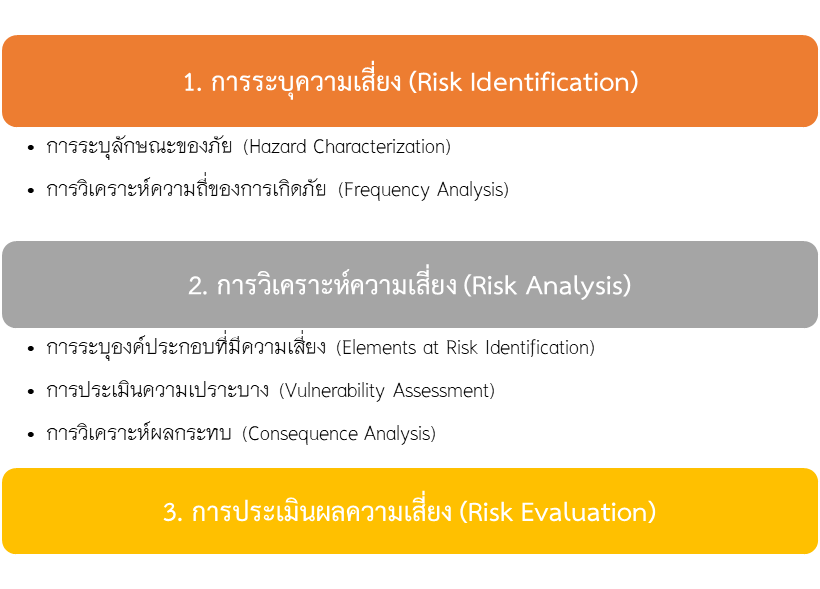 ขั้นตอนสําคัญในการวางแผนเพื่อลดความเสี่ยงจากภัยพิบัติ ที่มา: จาก ADPC, 2014a(พ.ศ. 2557)เกณฑ์การประเมินความเสี่ยงโรคและภัยสุขภาพ1) การจัดลำดับความสำคัญความเสี่ยง ตารางแสดง การจัดลำดับความสำคัญความเสี่ยง2) เกณฑ์ความเสี่ยงเกณฑ์ความเสี่ยงเป็นสิ่งที่ใช้อ้างอิงในการประเมินความสําคัญของความเสี่ยง เป็นเกณฑ์ที่กําหนดขึ้นว่าจะยอมรับหรือจัดการความเสี่ยงที่มีหรือไม่ พร้อมทั้งเสนอทางเลือกในการเตรียมความพร้อม ป้องกัน หรือลดผลกระทบ โดยเกณฑ์ความเสี่ยงมีได้หลายรูปแบบซึ่งอาจมีความแตกต่างได้ตามบริบทของแต่ละท้องทีตัวอย่างการกำหนดเกณฑ์การประเมินระดับโอกาสในการเกิดเหตุการณ์ต่างๆ (Likelihood) ในเชิงปริมาณระดับโอกาสในการเกิดเหตุการณ์ต่างๆ (Likelihood) ในเชิงคุณภาพระดับความรุนแรงของผลกระทบของความเสี่ยง (Impact) เชิงคุณภาพระดับความเสี่ยง (Risk Level) หมายถึง สถานะของความเสี่ยงที่ได้จากการประเมินโอกาสและผลกระทบของแต่ละปัจจัยเสี่ยง กำหนดเกณฑ์ไว้ 4 ระดับ คือ สูงมาก สูง ปานกลาง และน้อย ดังตารางแสดงระดับความเสี่ยงต่อไปนี้ตารางแสดง ระดับคะแนนความเสี่ยงที่มา ADPC,2011สรุปผลการประเมินความเสี่ยงโรคและภัยสุขภาพจากผลการประเมินความเสี่ยงโรคและภัยสุขภาพของสำนักงานสาธารณสุขจังหวัดราชบุรี โดยรวบรวมและวิเคราะห์ข้อมูลสถานการณ์โรคและภัยสุขภาพ จากเหตุการณ์ที่เกิดขึ้นทั้งอดีตและปัจจุบัน สถานการณ์โรคจากการเฝ้าระวังในพื้นที่ และจากการเฝ้าระวังติดตามข่าวสารต่างๆ รวมไปถึงเครือข่าย ผลการประเมิน พบว่าโรคที่มีความเสี่ยง คือ 
1. Covid-192. ไข้เลือดออก3. โรคไข้หวัดใหญ่4. วัณโรค5.โรคมาลาเรีย
ภัยสุขภาพและสาธารณภัยที่มีความเสี่ยง คือ
1. อุทกภัย2. PM 2.53. การอพยพขนาดใหญ่ของผู้หนีภัยความไม่สงบ4. อัคคีภัย5. อุบัติเหตุจราจรสามารถสรุปเป็นแผนภาพแสดงระดับความรุนแรงของความเสี่ยง (Risk Matrix) ได้ดังนี้ตารางที่ 1 แสดงผลการจัดลำดับความเสี่ยง (Risk Matrix)  กรณี โรคตารางที่ 2 แสดงผลการจัดลำดับความเสี่ยง (Risk Matrix) กรณี ภัยสุขภาพและสาธารณภัยสรุปผลการประเมินความเสี่ยงที่สำคัญ 3 ลำดับแรก คือ กรณี โรค
1. ไข้เลือดออก2. Covid-193. ไข้หวัดใหญ่กรณี ภัยสุขภาพและสาธารณภัย
1. อุบัติเหตุจราจร2. PM2.53. อัคคีภัยระดับความเสี่ยงระดับความสําคัญความเสี่ยงต่ำ(Low)ความเสี่ยงในระดับที่ไม่รุนแรง และส่งผลกระทบน้อย สามารถยอมรับความเสี่ยงได้ โดยการติดตามและเฝ้าระวังความเสี่ยงเป็นระยะๆ ไม่ต้องจัดทำแผนตอบโต้ภาวะฉุกเฉินความเสี่ยงปานกลาง(Moderate)ความเสี่ยงรุนแรงไม่มากนัก สามารถยอมรับได้ ต้องมีการติดตามอย่างใกล้ชิด เพื่อควบคุมความเสี่ยงหรืออาจมีมาตรการป้องกันโดยเฉพาะ แต่ไม่ต้องจัดทำแผนตอบโต้ภาวะฉุกเฉินความเสี่ยงสูง(High)ความเสี่ยงอยู่ในระดับที่รุนแรงและอาจก่อผลกระทบรุนแรงได้ 
ไม่สามารถยอมรับได้ ต้องมีการติดตามความเสี่ยงอย่างใกล้ชิด เพื่อควบคุมความเสี่ยงหรืออาจมีมาตรการป้องกันโดยเฉพาะเพื่อควบคุมความเสี่ยงให้อยู่ในระดับที่สมารถยอมรับได้ และจัดทำแผนตอบโต้ภาวะฉุกเฉินความเสี่ยงสูงมาก(Very High)ความเสี่ยงอยู่ในระดับสูงมาก ไม่สามารถยอมรับได้อาจมีผลกระทบที่ร้ายแรงมาก จําเป็นต้องหาทางยับยั้ง วางแผน และดําเนินการจัดการความเสี่ยงในทันที หรือด่วนที่สุดเท่าที่จะเป็นไปได้ เพื่อให้ระดับความเสี่ยงสามารถยอมรับได้ โดยมีการประเมินซ้ำ และจัดทำแผนตอบโต้ภาวะฉุกเฉินระดับโอกาสที่จะเกิดคำอธิบาย1น้อยมาก5 ปีต่อครั้ง2น้อย2 - 3 ปีต่อครั้ง3ปานกลาง1 ปีต่อครั้ง4สูง1-6 เดือนต่อครั้ง แต่ไม่เกิน 5 ครั้ง5สูงมาก1 เดือนต่อครั้ง หรือมากกว่าระดับโอกาสที่จะเกิดคำอธิบาย 1น้อยมากไม่มีโอกาสเกิด2น้อยอาจมีโอกาสเกิดแต่นานๆ ครั้ง3ปานกลางมีโอกาสเกิดบางครั้ง4สูงมีโอกาสในการเกิดค่อนข้างสูงหรือบ่อยๆ5สูงมากมีโอกาสในการเกิดเกือบทุกครั้งระดับผลกระทบคำอธิบาย1แทบไม่มี มีการสูญเสียทรัพย์สินเล็กน้อยไม่มีการบาดเจ็บรุนแรง2เล็กน้อย การสูญเสียทรัพย์สินพอสมควรมีการบาดเจ็บเล็กน้อย3ปานกลางมีการสูญเสียทรัพย์สินมากมีการบาดเจ็บสาหัส4ร้ายแรงมีการสูญเสียทรัพย์สินอย่างมหันต์ การบาดเจ็บสาหัส 5วิกฤตมีการสูญเสียทรัพย์สินอย่างมหันต์ มีการบาดเจ็บถึงชีวิตโอกาสหรือความถี่ในการเกิดภัยระดับความรุนแรงของผลกระทบระดับความรุนแรงของผลกระทบระดับความรุนแรงของผลกระทบระดับความรุนแรงของผลกระทบระดับความรุนแรงของผลกระทบโอกาสหรือความถี่ในการเกิดภัยน้อยมาก (1)น้อย (2)ปานกลาง (3)มาก (4)มากที่สุด (5)5 ค่อนข้างแน่นอน5101520254 เป็นไปได้สูง481216203 เป็นไปได้36912152 ไม่แน่นอน2468101 เป็นไปได้ต่ำ12345ระดับความเสี่ยงระดับความสําคัญความเสี่ยงต่ำ (น้อยกว่า 4 คะแนน)ความเสี่ยงในระดับที่ไม่รุนแรง และส่งผลกระทบน้อย ความเสี่ยงเหล่านี้อาจยอมรับได้ โดยควรระบุกลุ่มประชากรที่อาจจะได้รับผลกระทบความเสี่ยงปานกลาง (4 - 9 คะแนน)ความเสี่ยงรุนแรงไม่มากนักแต่ยังอาจก่อผลกระทบพอประมาณการยับยั้งความเสี่ยงประเภทนี้อาจไม่เร่งด่วนมากนัก และอาจจําเป็นหรือไม่เป็นที่จะต้องจัดการ ขึ้นอยู่กับทรัพยากรที่มีความเสี่ยงสูง (10 - 16 คะแนน)ความเสี่ยงอยู่ในระดับที่รุนแรงและอาจก่อผลกระทบรุนแรงได้แม้ยังไม่จําเป็นต้องดําเนินการยับยั้งในทันทีแต่ต้องมีการจัดทําเตรียมการและดําเนินการในอนาคตอันใกล้ความเสี่ยงสูงมาก (มากกว่า 16 คะแนน)ความเสี่ยงอยู่ในระดับสูงมาก อาจมีผลกระทบที่ร้ายแรงมาก จําเป็นต้องหาทางยับยั้ง วางแผน และดําเนินการในทันที หรือด่วนที่สุดเท่าที่จะเป็นไปได้โอกาสที่จะเกิด (Likelihood)5ไข้เลือดออกโอกาสที่จะเกิด (Likelihood)4Covid-19โรคไข้หวัดใหญ่โอกาสที่จะเกิด (Likelihood)3มาลาเรียวัณโรคโอกาสที่จะเกิด (Likelihood)2โอกาสที่จะเกิด (Likelihood)1โอกาสที่จะเกิด (Likelihood)12345ผลกระทบที่ตามมา (Consequence หรือ Impact)ผลกระทบที่ตามมา (Consequence หรือ Impact)ผลกระทบที่ตามมา (Consequence หรือ Impact)ผลกระทบที่ตามมา (Consequence หรือ Impact)ผลกระทบที่ตามมา (Consequence หรือ Impact)โอกาสที่จะเกิด (Likelihood)5โอกาสที่จะเกิด (Likelihood)4PM 2.5อุบัติเหตุจราจรโอกาสที่จะเกิด (Likelihood)3อัคคีภัยโอกาสที่จะเกิด (Likelihood)2อุทกภัยการอพยพขนาดใหญ่ของผู้หนีภัยโอกาสที่จะเกิด (Likelihood)1โอกาสที่จะเกิด (Likelihood)12345ผลกระทบที่ตามมา (Consequence หรือ Impact)ผลกระทบที่ตามมา (Consequence หรือ Impact)ผลกระทบที่ตามมา (Consequence หรือ Impact)ผลกระทบที่ตามมา (Consequence หรือ Impact)ผลกระทบที่ตามมา (Consequence หรือ Impact)